Информация Министерства труда и социальной защиты Российской Федерации о реализации отраслевыхдокументов стратегического планирования I. Стратегия действий в интересах граждан старшего поколения в Российской Федерации до 2025 года.1. Общая информация об отраслевом документе стратегического планирования Российской Федерации по вопросам, находящимся в ведении Правительства Российской Федерации (далее – отраслевой документ стратегического планирования)2. Аналитическая справка о реализации отраслевого документа стратегического планирования1 Дается оценка достаточности и эффективности регулирующих соответствующую сферу
или отрасль экономики нормативных правовых актов и международных соглашений. В отношении мер, оказавших значимое положительное влияние на сферу или отрасль экономики в целом, приводится описание их влияния.При выявлении мер, оказавших значимое отрицательное влияние на сферу или отрасль экономики в целом, приводится описание этого влияния, при этом в пункте 3.2 настоящей формы указываются предложения по его предотвращению в дальнейшем. 3. Анализ факторов, повлиявших на ход реализации отраслевого документа стратегического планирования4. Предложения о необходимости корректировки отраслевого документа стратегического планирования2 Указываются факторы, последствия которых окажут негативное или позитивное влияние
на сферу или отрасль экономики, с характеристикой их влияния. В качестве характеристики влияния фактора указывается «негативное/позитивное».5. Сведения о достижении целевых значений показателей за отчетный период 3 Каждый показатель указывается в отдельной строке.4 При наличии утвержденного планового значения показателя на отчетный год в отраслевом документе стратегического планирования.5 Заполняется в соответствии с динамикой относительно предыдущего года (с точки зрения достижения целевого значения показателя): улучшение ситуации в отрасли по сравнению с предыдущим годом;ситуация не изменилась; ухудшение ситуации по сравнению с предыдущим годом.6. Данные об использованных бюджетных ассигнованиях на реализацию мероприятий государственных программ Российской Федерации, обеспечивающих реализацию отраслевого документа стратегического планирования6 Указываются все госпрограммы, механизмы которых используются для реализации отраслевого документа стратегического планирования. В случае, когда госпрограмма полностью направлена на реализацию отраслевого документа стратегического планирования, разбивка на подпрограммы/ФЦП не требуется. При этом в столбце 3 указывается общий объем средств федерального бюджета в рамках госпрограммы.В случае, когда на реализацию отраслевого документа стратегического планирования направлены только отдельные подпрограммы/ФЦП или отдельные основные мероприятия госпрограммы/мероприятия ФЦП, в столбце 3 приводится соответствующий объем бюджетных ассигнований. 7. Данные об объемах привлеченного внебюджетного финансирования,в том числе на принципах государственно-частного партнерства, в рамках реализации отраслевого документа стратегического планирования7 В качестве источника информации может быть использована информация официальных статистических ведомств Российской Федерации, ведомственная статистика либо иная статистическая информация с указанием источника информации. 8 К внебюджетным инвестициям относятся: собственные средства, кредиты банков, заемные средства других организаций, иностранные инвестиции, средства внебюджетных фондов, средства организаций и населения, средства вышестоящих организаций, средства от выпуска корпоративных облигаций, средства от эмиссий акций, направленные на развитие соответствующей сферы или отрасли экономики.№ п/пСодержание раздела1.1Наименование отраслевого документа стратегического планирования:Стратегия действий в интересах граждан старшего поколения в Российской Федерации до 2025 года1(указывается наименование)1.2Реквизиты акта, которым утвержден отраслевой документ стратегического планирования:Распоряжение Правительства Российской Федерации от 5 февраля 2016 г.                   № 164-р(указываются полное название, номер и дата акта)1.3Федеральный орган исполнительной власти (далее – разработчик):Министерство труда и социальной защиты Российской Федерации(Минтруд России)1М(указываются полное и краткое наименования)1.4Федеральные органы исполнительной власти – соисполнители: Министерство здравоохранения Российской Федерации (Минздрав России),Министерство образования и науки Российской Федерации (Минобрнауки России),Министерство культуры Российской Федерации (Минкультуры России),Министерство экономического развития Российской Федерации (Минэкономразвития России),Министерство Российской Федерации по делам гражданской обороны, чрезвычайным ситуациям и ликвидации последствий стихийных бедствий (МЧС России),Министерство внутренних дел Российской Федерации (МВД России), (((Министерство промышленности и торговли Российской Федерации (Минпромторг России), (Министерство связи и массовых коммуникаций Российской Федерации (Минкомсвязь России),(Министерство сельского хозяйства Российской Федерации (Минсельхоз России)(Министерство спорта Российской Федерации (Минспорт России),Федеральное агентство по туризму (Ростуризм),(Министерство транспорта Российской Федерации (Минтранс России),(Федеральная служба по надзору в сфере защиты прав потребителей и благополучия человека (Роспотребнадзор), Министерство строительства и жилищно-коммунального хозяйства Российской Федерации (Минстрой России)(((((((указываются полное и краткое наименования)1.5Отчетный год, за который представляется доклад о реализации отраслевого документа стратегического планирования: 2019120162016№ п/пСодержание раздела2.1Описание динамики показателей отраслевого документа стратегического планирования, отраженных в пункте 5 настоящей формы: Стратегия реализуется в два этапа. Первый этап ее реализации в период 2016 до 2020 года.Фактическое значение показателей будет определено по окончании первого этапа в 2020 году. С их помощью будет дана оценка результатам достижения целей и задач Стратегии11(представляются описания изменений показателей)2.2Оценка эффективности действующих мер государственного регулирования
в описываемой сфере или отрасли экономики1:Улучшение качества жизни граждан старшего поколения в зависимости от их индивидуальной нуждаемости и потребностей, обеспечение более эффективного использования их потенциала и участие в жизни общества(указывается перечень мер с характеристикой их влияния)2.3Итоги реализации мероприятий, предусмотренных отраслевым документом стратегического планирования в отчетном году (при наличии таких мероприятий):1.В части совершенствования системы охраны здоровья граждан старшего поколения, развития гериатрической службыФактический уровень госпитализации на геронтологические койки лиц старше 60 лет на 10 тыс. населения соответствующего возраста по итогам 2019 года составил 33,3 (149% от годового плана).В целом по Российской Федерации по итогам 2019 года создано 
44 гериатрических центра, в том числе 7 гериатрических центров 
в 7 пилотных регионах.Гериатрической помощью в 2019 году охвачено более 109,3 тыс. граждан старшего возраста, в том числе 21,1 тыс. граждан старше трудоспособного возраста из 11 тыс. запланированных в 7 пилотных регионах.Охват граждан старше трудоспособного возраста профилактическими осмотрами, включая диспансеризацию, по итогам 2019 года составил 34,2% (149% от годового плана).Доля лиц старше трудоспособного возраста, у которых выявлены заболевания и патологические состояния, находящихся под диспансерным наблюдением, по итогам 2019 года составила 58,9% (104% от годового плана).Вакцинацию против пневмококковой инфекции по итогам 2019 года прошли 99,3% (105% от годового плана) лиц старше трудоспособного возраста из групп риска, проживающих в организациях социального обслуживания.В 7 пилотных регионах апробирован комплекс мер, направленный 
на профилактику и раннее выявление когнитивных нарушений, профилактику падений и переломов у лиц пожилого и старческого возраста.По итогам 2019 года диспансеризацию прошли 16,7 тыс. инвалидов Великой Отечественной войны (100% от подлежащих диспансеризации), 
55,5 тыс. лиц, награжденных знаком «Жителю блокадного Ленинграда» 
(69% от подлежащих диспансеризации) и 69 тыс. бывших несовершеннолетних узников концлагерей, гетто, других мест принудительного содержания, созданных фашистами и их союзниками в период Второй мировой войны (94% от подлежащих диспансеризации).Из числа вышеуказанных граждан прошли диспансеризацию 
в домашних условиях 11,3 тыс. инвалидов Великой Отечественной войны, 
18,7 тыс. лиц, награжденных знаком «Жителю блокадного Ленинграда», 
21,9 тыс. бывших несовершеннолетних узника концлагерей, гетто, других мест принудительного содержания, созданных фашистами и их союзниками в период Второй мировой войны.Медицинская помощь оказана 18,3 тыс. инвалидам Великой Отечественной войны, из них на дому – 14,8 тыс. инвалидам. Число лиц, награжденных знаком «Жителю блокадного Ленинграда», которым оказана медицинская помощь, составило 41,6 тыс. человек, в том числе на дому – 
19,9 тыс. человек. Число бывших несовершеннолетних узников концлагерей, гетто, других мест принудительного содержания, созданных фашистами 
и их союзниками в период Второй мировой войны, которым оказана медицинская помощь, составило 55,4 тыс. человек, в том числе на дому – 24,8 тыс. человек.В 2019 году высокотехнологичная медицинская помощь, 
не включенная в базовую программу обязательного медицинского страхования (далее – ВМП), была оказана 221,7 тыс. пациентам старше 
56 лет, из них 214,1 тыс. человек – пациенты в возрасте от 56 до 80 лет, 
7,6 тыс. человек – пациенты старше 80 лет.Доля пациентов старше 56 лет, проживающих в сельской местности, которым в 2019 году была оказана ВМП, составила 30% от общего числа пациентов (67,2 тыс. пациентов).«Выполнено»2. В части развития современных форм социального обслуживанияВ течение 2019 года 4 тыс. организациями социального обслуживания различного профиля для граждан пожилого возраста и инвалидов оказано свыше 420 млн. услуг более чем 7 млн. нуждающимся в социальной защите гражданам. 1933 организации социального обслуживания предоставили более 193 млн. социальных услуг в нестационарных и полустационарных формах в 2019 году свыше 5,5 млн. человек.В 2019 году функционировало 1249 стационарных организаций социального обслуживания на 260,5 тыс. мест, где проживали 278,9 тыс. человек.В целях обеспечения безопасных и комфортных условий предоставления социальных услуг в форме социального обслуживания, сокращения очередности в стационарные организации социального обслуживания, в 2019  году ведено в эксплуатацию 834 койко-мест в организациях социального обслуживания.802 организациями, осуществляющими социальное обслуживание в форме социального обслуживания на дому, оказаны услуги 1,2 млн. граждан.В 2019 году в 12 субъектах Российской Федерации реализовался пилотный проект по созданию системы долговременного ухода за гражданами пожилого возраста и инвалидами, целью которого является создание условий по продлению самостоятельности пожилого человека и нахождению его в условиях дома.В 2019 году более 100 организаций, включая организации в сфере социального обслуживания населения и здравоохранения, участвовали 
в пилотном проекте по созданию системы долговременного ухода 
в субъектах Российской Федерации. За отчетный период обучено более 
6 тыс. специалистов, задействованных в системе долговременного ухода.Запланированные в 2019 году 8% лиц старше трудоспособного возраста, признанных нуждающимися в социальном обслуживании, в 12 пилотных регионах охвачены системой долговременного ухода.В целях доставки лиц старше 65 лет, проживающих в сельской местности, в медицинские организации для осуществления профилактических осмотров, включая диспансеризацию, в целях своевременного выявления отдельных социально значимых неинфекционных заболеваний (пневмония, хронические неинфекционные заболевания) и оказанию пожилым гражданам своевременной медицинской помощи приобретено 1580 единиц автотранспорта, создано 1 580 мобильных бригад. На профилактические осмотры, включая диспансеризацию, в медицинские организации доставлено более 115 тыс. граждан старше 65 лет, проживающих в сельской местности, что способствовало своевременному выявлению отдельных социально значимых неинфекционных заболеваний (пневмония, хронические неинфекционные заболевания) и оказанию им своевременной медицинской помощи. «Выполнено»3.В части стимулирования занятости граждан старшего поколенияПо данным ПФР, по состоянию на 1 января 2020 года средний размер пенсии в целом по Российской Федерации составил 15 697,46 рублей.численность пожилых граждан - получателей социальной доплаты к пенсии увеличилась и составила более 3,9 млн. чел. (в 2018 – 3,5 млн. чел.), из них:1,5 млн. чел. (в 2018 – также 1,5 млн. чел.) – получатели федеральной социальной доплаты к пенсии, более 2,4 млн. чел. (в 2018 – 1,9 млн. чел.) – получатели региональной социальной доплаты к пенсии.При этом средний размер федеральной социальной доплаты к пенсии составил 1 167,74 рублей в месяц (в 2018 - 1 067,14 рублей), региональной социальной доплаты к пенсии – 4 562,81 рубля в месяц (в 2018 – 4 601,58 рубль).Доля работающих пенсионеров в общей численности пенсионеров, состоящих на учете в системе ПФР, увеличилась и на 1 января 2020 года составила 19,6% (на 1 января 2019 года - 19,4%). После выхода на пенсию продолжает трудиться каждый пятый пенсионер.В целом по Российской Федерации доля пенсионеров, обратившихся 
за содействием в поиске подходящей работы в государственные учреждения службы занятости от общей численности, обратившихся граждан (далее – доля пенсионеров, обратившихся за содействием в поиске подходящей работы), по данным Роструда, составляет 3,45%.Удельный вес граждан, относящихся к категории пенсионеров, нашедших работу, из числа всех пенсионеров, обратившихся за содействием в поиске подходящей работы в государственные учреждения службы занятости, в целом по Российской Федерации составляет 60,22% 
(в 2018 году – 52,2%) и варьируется от 2,78% (Чукотский автономный округ) до 85,99% (Красноярский край).За отчетный период направлено на обучение при содействии органов службы занятости населения 116 325 человек, из которых на:профессиональное обучение – 33 493 человека или 28,8% от общей численности граждан, направленных на обучение;профессиональную переподготовку – 33 373 человека или 28,7%;повышение квалификации – 49 455 человек или 42,5%.По состоянию на 1 января 2020 года, завершили обучение 115 060 человек (230,1% от запланированного показателя), из которых 90 146 человек – работники организаций.Общая численность занятых после обучения составила 107 388 человек, в том числе 89 609 человек сохранили занятость, 17 779 человек трудоустроены при содействии органов службы занятости.«Выполнено»4. В части обеспечения доступа граждан старшего поколения к информационным и образовательным ресурсам В рамках реализации мероприятий по обеспечению совершенствования организации профессионального обучения, дополнительного профессионального образования по востребованным на рынке труда профессиям и специальностям для реализации трудового потенциала граждан старшего поколения в 36 субъектах Российской Федерации 
в образовательных организациях высшего и профессионального образования функционируют «университеты пожилого человека» и реализуются специальные образовательные программы, направленные на освоение знаний, поиск механизмов, помогающих гражданам старшего поколения принять новые условия жизни, научиться гибко реагировать на изменения окружающей среды.Обучение компьютерной грамотности с целью обеспечения их доступа к государственным информационным ресурсам прошли порядка 25 тыс. человек в 240 учебных заведениях в 55 субъектах Российской Федерации.Показателем качественной работы по обучению компьютерной грамотности граждан пожилого возраста является тот факт, что граждане пожилого возраста ежегодно активно участвуют в региональных 
и федеральных конкурсах и чемпионатах по компьютерному многоборью, проводимых в целях популяризации движения по овладению компьютерными технологиями среди граждан старшего поколения.В июне 2019 года в городе Кирове проведен 9-й Всероссийский чемпионат по компьютерному многоборью среди пенсионеров, в котором приняли участие более 150 пенсионеров - победителей региональных этапов из 73 субъектов Российской Федерации и соотечественники из 7-ми зарубежных стран: Армении, Беларуси, Германии, Дании, Италии, Литвы, Финляндии. В региональных турах чемпионата приняли участие свыше 
11 тыс. пенсионеров.«Выполнено»5. В части обеспечения доступности физкультурно-спортивных услуг для граждан старшего поколенияВ целях создания условий для систематических занятий граждан старшего поколения физической культурой и спортом в субъектах Российской Федерации осуществляется реконструкция и строительство современных спортивных сооружений, в том числе по мету жительства, подготовка профессиональных специалистов для организации физкультурно-массовой работы, проведение массовых спортивно-физкультурных мероприятий, реализация комплекса ГТО. Предусматриваются мероприятия по установлению льготных тарифов и льгот для занятий пожилыми людьми физической культурой на объектах спорта.За 2019 год значительно увеличилась посещаемость бассейнов и тренажерных залов физкультурно-спортивных комплексов лицами старшего поколения.Принимаемые меры по развитию физической культуры и спорта среди граждан старшего поколения позволили вовлечь в занятия физической культурой и спортом более 3,8 млн. человек старшего возраста или 11,7% 
от населения пенсионного возраста.«Выполнено»(представляется перечень мероприятий с указанием достигнутых результатов
«мероприятие выполнено/не выполнено/частично выполнено»)№ п/пСодержание раздела3.1Факторы, повлекшие полное или частичное неисполнение мероприятий
и (или) недостижение целевых показателей (при наличии):                                                         -                                                         (указывается перечень факторов)3.2Предложения по совершенствованию мер государственного регулирования в рассматриваемой отрасли:                                                    __________________________________________                                                             (указывается перечень мероприятий)№ п/пСодержание раздела4.1Перечень факторов, последствия которых окажут значительное влияние на сферы или отрасли экономики 2:1                                                      -                                                            1(указывается перечень факторов с характеристикой их влияния)4.2Предложения по корректировке содержания отраслевого документа стратегического планирования (при необходимости):1                                                  -                                                                1(указываются предложения по корректировке и/или уточнению)4.3Предложения по корректировке мероприятий отраслевого документа стратегического планирования (при необходимости):1                                                   -                                                               1(указываются предложения по корректировке и/или уточнению)4.4Предложения по корректировке показателей отраслевого документа стратегического планирования и (или) их значений (при необходимости):1                                                 -                                                                 1(указываются предложения по корректировке и (или) уточнению)№ п/п Показатели отрасли/сферы32015 год 2020 год2020 годХарактеристика показателя5№ п/п Показатели отрасли/сферы32015 год План4ФактХарактеристика показателя55.1Доля граждан старшего поколения, занимающихся физической культурой и спортом, процентов36-5.2Обеспеченность геронтологическими койками, единиц на 10000 населения 60 лет и старше1,262,26-5.3Доля граждан старшего поколения, получивших социальное обслуживание, в общем числе граждан старшего поколения, признанных нуждающимися в социальном обслуживании, процентов5080-5.4Доля граждан старшего поколения, удовлетворенных качеством предоставляемых социальных услуг, в общем числе получателей социальных услуг, процентов5070-5.5Количество нестационарных и мобильных торговых объектов, тыс. штук193,2210-240-5.6Количество выпущенных автобусов, предназначенных для перевозки лиц с ограниченными возможностями, в том числе для инвалидов-колясочников, штук11731820-№ п/пНаименование государственной программы Российской Федерации (госпрограммы), федеральной целевой программы (ФЦП) либо
их составляющих6Объем бюджетных ассигнований, выделенных
в отчетном году на реализацию отраслевого документа стратегического планирования1236.1Наименование госпрограммы:                                        -                                    1(указывается наименование)-6.1.1Наименование подпрограммы/ФЦП госпрограммы:                                   -                                         1(указывается наименование)-6.1.1.1Наименование основного мероприятия подпрограммы госпрограммы/мероприятия в рамках ФЦП:                                 -                                           1(указывается наименование)-№ п/пНаименование направления Объем внебюджетного финансированияИсточник информации77.1Внебюджетные средства в рамках государственных программ Российской Федерации --7.2Внебюджетные средства в рамках механизма государственно-частного партнерства, в том числе в разрезе проектов, реализуемых на:--7.2.1Федеральном уровне--7.2.2Региональном уровне--7.2.3Муниципальном уровне--7.3Внебюджетные инвестиции8--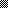 